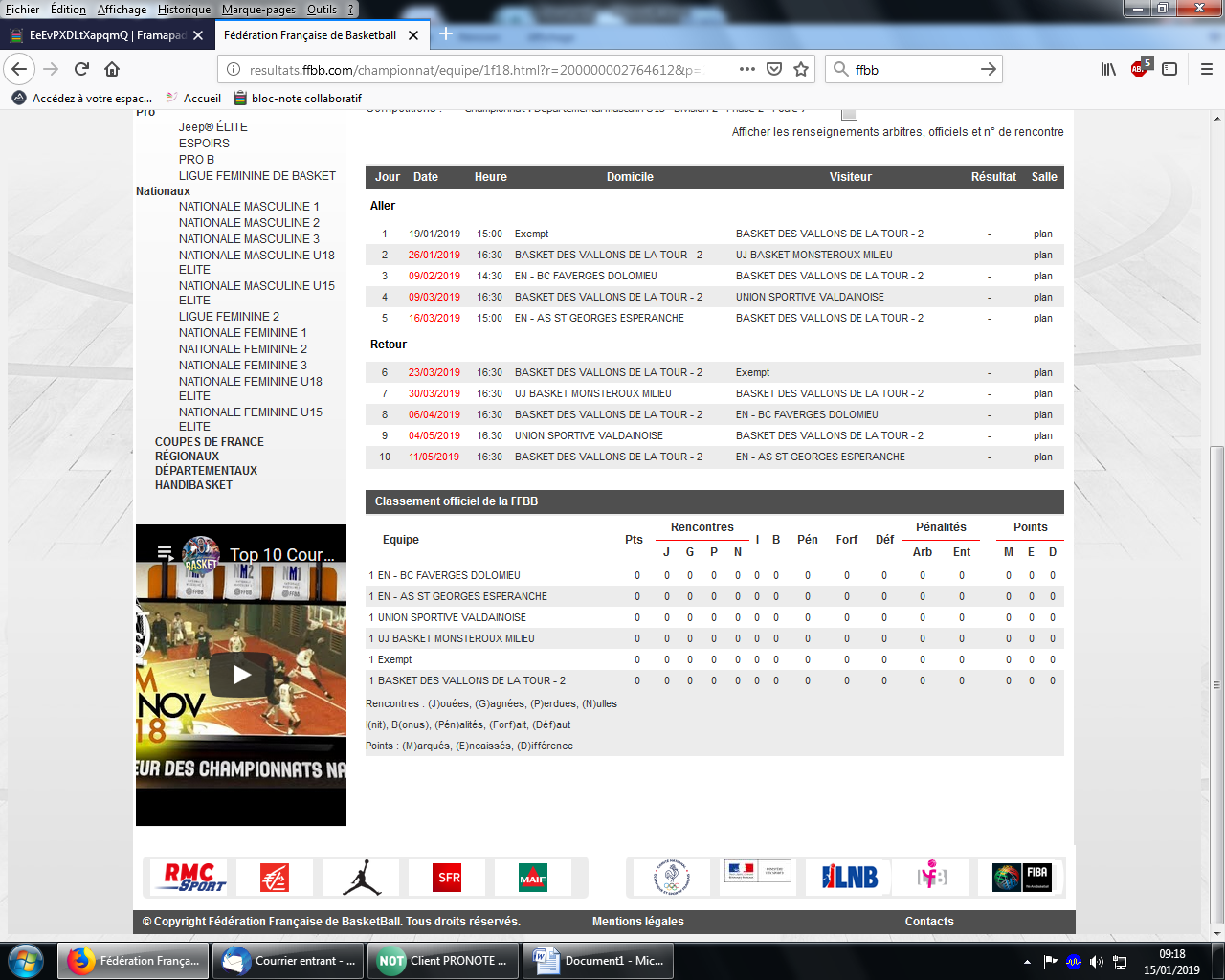 MATCH 2 : RDV GYMNASE LES DAUPHINS 15H30 / GOUTER : LOUIS / MATHYS / MAXIMEMATCH 3 : DEPART GYMNASE LES DAUPHINS 13H30 / TRANSPORT : LOUIS / MATHYS / MAXIMEMATCH 4 : RDV GYMNASE LES DAUPHINS 15H30 / GOUTER :THOMAS / ADEM / GEWENMATCH 5 : DEPART GYMNASE LES DAUPHINS 13H30 / TRANSPORT :THOMAS / NATHAN / GEWEN MATCH 7 : DEPART GYMNASE LES DAUPHINS 14H45 / TRANSPORT : ELI / OSCAR / MATTEOMATCH 8 : RDV GYMNASE LES DAUPHINS 15H30 / GOUTER :ELI / OSCAR / MATTEOMATCH 9 : DEPART GYMNASE LES DAUPHINS 15H00 / TRANSPORT :LOUIS / MATHYS / NATAHNMATCH 10 : RDV GYMNASE LES DAUPHINS 15H30 / GOUTER :LOUIS / ADEM / NATHAN